COMENTÁRIOS DE:Notas:- O presente documento, uma vez finalizado, deverá ser submetido em formato WORD (e não pdf) para o endereço direcao.nacional@ordemfarmaceuticos.pt; - Deverá remeter um formulário (de recolha de comentários em Consulta Pública) por cada documento em Consulta Pública;- Para efeitos de análise e validação dos contributos recolhidos, os comentários e a identidade do proponente poderão serão divulgados e/ou distribuídos, caso tal venha a ser necessário, salvo mediante requerimento expresso de confidencialidade, devidamente justificado e fundamentado. 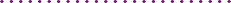 COMENTÁRIOS GERAIS [SE APLICÁVEL]Adicione mais linhas, em caso de necessidade.COMENTÁRIOS ESPECÍFICOSAdicione mais linhas, em caso de necessidade.NOME DA ENTIDADE/NOME INDIVIDUAL [conforme aplicável]CARTEIRA PROFISSIONAL [obrigatório quando aplicável]E-MAIL DE CONTACTODOCUMENTO EM APRECIAÇÃO [Título do documento sujeito a comentário]Nº do comentário[a preencher pela OF]Comentário Geral [se aplicável]Proposta de alteração [se aplicável]Comentário Aprovado/ Reprovado[a preencher pela OF]Resposta ao comentário [a preencher pela OF]Nº do comentário[a preencher pela OF]Capítulo/Subcapítulo/Artigo/ponto/alínea[identifique, dentro da medida do possível, a referência em análise]Comentários e racionalProposta de nova redação ou de alteração [se aplicável]Comentário Aprovado/ Reprovado[a preencher pela OF]Resposta ao comentário[a preencher pela OF]